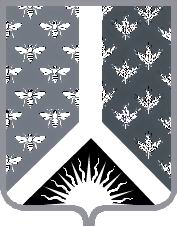 СОВЕТ НАРОДНЫХ ДЕПУТАТОВ НОВОКУЗНЕЦКОГО МУНИЦИПАЛЬНОГО РАЙОНАР Е Ш Е Н И Еот 13 ноября 2018 г. № 9-МНПАОб утверждении Положения о комитете по жилищно-коммунальному хозяйству и строительству администрации Новокузнецкого муниципального районаПринято Советом народных депутатовНовокузнецкого муниципального района13 ноября 2018 г.	1. Утвердить Положение о комитете по жилищно-коммунальному хозяйству и строительству администрации Новокузнецкого муниципального района согласно приложению к настоящему Решению.2. Признать утратившими силу: 1) решение Новокузнецкого районного Совета народных депутатов от 26.09.2011 № 315-МНПА «Об утверждении Положения о  комитете по  жилищно-коммунальному хозяйству администрации Новокузнецкого района»;2) решение Совета народных депутатов Новокузнецкого муниципального района от 28.06.2016 № 187-МНПА «О внесении изменений в Положение о комитете по жилищно-коммунальному хозяйству администрации Новокузнецкого муниципального района, утвержденное Решением Новокузнецкого районного Совета народных депутатов от 26.09.2011 № 315-МНПА».3. Настоящее Решение вступает в силу со дня, следующего за днем его официального опубликования.Председатель Совета народных депутатов Новокузнецкого муниципального района                                                                           Е. В. Зеленская Глава Новокузнецкого муниципального района                                                                           А. В. ШарнинПоложение о комитете по жилищно-коммунальному хозяйству и строительству администрации Новокузнецкого муниципального района1. Общие положения1.1. Комитет по жилищно-коммунальному хозяйству и строительству администрации Новокузнецкого муниципального района (далее по тексту - Комитет) является отраслевым органом администрации Новокузнецкого муниципального района, осуществляющим в пределах своей компетенции организационно-распорядительные и управленческие функции в области жилищно-коммунального, строительного и дорожного хозяйства муниципального образования «Новокузнецкий муниципальный район» (далее по тексту - Новокузнецкий муниципальный район).1.2. Форма собственности - муниципальная.1.3. Организационно-правовая форма - муниципальное казенное учреждение.1.4. Полное наименование Комитета: комитет по жилищно-коммунальному хозяйству и строительству администрации Новокузнецкого муниципального района.1.5. Сокращенное наименование Комитета: комитет ЖКХ и С администрации Новокузнецкого муниципального района.1.6. Место нахождения Комитета: 654916, Российская Федерация, Кемеровская область, Новокузнецкий район, с. Атаманово, ул. Центральная, 109 «А», помещение № 4.1.7. Учредителем Комитета, а также собственником закрепленного за ним имущества является муниципальное образование «Новокузнецкий муниципальный район». Органом местного самоуправления, осуществляющим полномочия учредителя Комитета, собственником закрепленного за Комитетом имущества является администрация Новокузнецкого муниципального района.1.8. Комитет руководствуется в своей деятельности Конституцией Российской Федерации, федеральными законами и иными нормативными правовыми актами Российской Федерации, Уставом Кемеровской области, законами и иными нормативными правовыми актами Кемеровской области, Уставом муниципального образования «Новокузнецкий муниципальный район» и иными муниципальными правовыми актами, а также настоящим Положением.1.9. Комитет осуществляет свою деятельность во взаимодействии с территориальными органами федеральных органов исполнительной власти, исполнительными органами государственной власти Кемеровской области, органами местного самоуправления, органами администрации Новокузнецкого муниципального района, другими организациями.1.10. Комитет обладает правами юридического лица, имеет печать с изображением герба Новокузнецкого муниципального района и своим полным наименованием, а также соответствующие штампы, бланки и другие реквизиты, бюджетную смету. Комитет может от своего имени приобретать и осуществлять гражданско-процессуальные права и нести гражданско-процессуальные обязанности, быть истцом и ответчиком в суде.1.11 Комитет не является организацией по обслуживанию жилых домов вне зависимости от форм собственности.1.12. Имущество Комитета закреплено за ним на праве оперативного управления.1.13. Комитет вправе в установленном законом порядке открывать лицевые счета в отделении г. Новокузнецка Управления федерального казначейства по Кемеровской области.1.14. Учредительным документом Комитета является настоящее Положение, утверждаемое представительным органом местного самоуправления муниципального образования «Новокузнецкий муниципальный район».1.15. Комитет создается без ограничения срока его деятельности.2. Функции КомитетаКомитет в пределах своей компетенции осуществляет следующие функции:2.1. В области жилищного комплекса:организует работы по отбору многоквартирных жилых домов, подлежащих капитальному ремонту и реконструкции, осуществляет приемку работ по их завершении;реализует программы, направленные на улучшение жилищных условий жителей Новокузнецкого муниципального района;разрабатывает и реализует долгосрочную целевую программу «Жилищная и социальная инфраструктура Новокузнецкого муниципального района»;принимает решение о согласовании переустройства и (или) перепланировки жилых помещений, об отказе в согласовании переустройства и (или) перепланировки жилых помещений; осуществляет работу по федеральным и региональным жилищным программам, работу с Фондом развития жилищного строительства Кемеровской области и Агентством по ипотечному жилищному кредитованию Кемеровской области.ведет учет граждан, признанных нуждающимися в улучшении жилищных условий малоимущих граждан, граждан, имеющих право на предоставление жилых помещений по договорам социального найма из муниципального жилищного фонда;вносит предложения на рассмотрение комиссии по учету и распределению жилья администрации Новокузнецкого муниципального района по вопросам:признания граждан в качестве нуждающихся в жилых помещениях, предоставляемых по договорам социального найма, договорам социального использования; постановки на учет граждан, признанных в качестве нуждающихся в жилых помещениях, предоставляемых по договорам социального найма, социального использования;признания молодых семей, молодых специалистов и работников агропромышленного комплекса нуждающимися в улучшении жилищных условий;постановки на учет детей-сирот и детей, оставшихся без попечения родителей, лиц из числа детей- сирот и детей, оставшихся без попечения родителей, подлежащих обеспечению жилыми помещениями по договорам найма специализированного жилищного фонда и их обеспечение жильем;снятия граждан с учета в качестве нуждающихся в жилых помещениях; предоставления гражданам жилых помещений муниципального жилищного фонда по договорам социального найма, договорам найма социального использования и договорам найма специализированного жилищного фонда;предоставления освободившихся жилых помещений гражданам, нуждающимся в улучшении жилищных условий;осуществляет прием граждан и организаций по жилищным вопросам, в том числе консультирует по разъяснению норм жилищного законодательства, осуществляет прием и регистрацию заявлений о принятии на учет в качестве нуждающихся в жилых помещениях, извещает  о принятых решениях по результатам рассмотрения заявлений;ведет отчетность по установленным формам, учет и хранение документов, необходимых для осуществления деятельности, осуществляет межведомственное информационное взаимодействие;подготавливает аукционную документацию на приобретение жилых помещений или участие в долевом строительстве жилых помещений по обеспечению жильем малоимущих граждан и иных граждан, определенных федеральным законодательством, Указами Президента Российской Федерации и законодательством Кемеровской области;осуществляет муниципальный жилищный контроль по организации и проведению на территории муниципального образования проверок в части соблюдения юридическими лицами, индивидуальными предпринимателями и гражданами обязательных требований, установленных в отношении муниципального жилищного фонда федеральными законами, законами Кемеровской области, муниципальными правовыми актами в области жилищных отношений, а также деятельности управляющих организаций при выполнении своих обязательств, предусмотренных договором управления многоквартирным домом;обеспечивает подготовку и проведение открытых конкурсов по отбору управляющих организаций для управления многоквартирными домами, собственники помещений которых не приняли решение о способе управления многоквартирным домом либо принятое решение не было реализовано;организует и контролирует работу по подготовке жилищного комплекса к отопительному сезону;принимает участие в работе межведомственной комиссии по оценке и обследованию помещения в целях признания его жилым помещением, жилого помещения пригодным (непригодным) для проживания граждан, а также многоквартирного дома в целях признания его аварийным и подлежащим сносу или реконструкции;проводит мониторинг технического состояния многоквартирных домов Новокузнецкого муниципального района и предоставляет информацию и сведения (показатели) о техническом состоянии многоквартирных домов компетентным органам;2.2. В области коммунального и дорожного хозяйства:координирует бесперебойную и качественную работу муниципальных предприятий и организаций Новокузнецкого муниципального района, занимающихся эксплуатацией и ремонтом объектов жилищно-коммунального, социально-культурного и дорожного назначения;осуществляет методическое руководство деятельностью предприятий и организаций независимо от организационно-правовой формы, занимающихся эксплуатацией и ремонтом объектов жилищно-коммунального, социально-культурного и дорожного назначения на территории района;разрабатывает и реализует муниципальные целевые программы в области жилищно-коммунального и дорожного хозяйства;осуществляет контроль за организацией утилизации и переработки бытовых отходов, образующихся в результате жизнедеятельности жителей многоквартирных домов;осуществляет дорожную деятельность в отношении межпоселенческих автомобильных дорог в границах Новокузнецкого муниципального района, а также осуществляет иные полномочия в области использования автомобильных дорог и осуществления дорожной деятельности в соответствии с законодательством Российской Федерации;разрабатывает мероприятия комплексной программы энергосбережения и внедрения энергосберегающих технологий и осуществляет контроль за их исполнением в целях снижения потерь и экономии топливно-энергетических ресурсов;участвует в совершенствовании системы управления жилищно-коммунальным хозяйством; организует работы по отбору объектов жилищно-коммунального и дорожного назначения, подлежащих капитальному ремонту и реконструкции, осуществляет  приемку работ по их завершении;руководит проведением работ по ликвидации аварий на объектах жилищно-коммунального хозяйства, разрабатывает планы аварийно-восстановительных работ на объектах коммунальной инфраструктуры, дорожного фонда в условиях чрезвычайных ситуаций;осуществляет контроль выполнения производственных программ и инвестиционных программ организаций коммунального комплекса Новокузнецкого муниципального района;рассматривает и разрешает предложения, заявления и жалобы потребителей по качеству жилищно-коммунальных услуг, дорожной деятельности и принимает по ним меры в пределах своей компетенции. Подготавливает информацию по вопросам, входящим в компетенцию Комитета, для принятия решения по заявлениям, предложениям и жалобам граждан, по запросам и предложениям органов государственной власти и органов местного самоуправления, предприятий, учреждений, организаций Новокузнецкого муниципального района;разрабатывает муниципальные нормативно-правовые акты в области жилищно-коммунального и дорожного хозяйства;организует и контролирует работу по подготовке объектов коммунальной инфраструктуры к работе в осенне-зимний период;разрабатывает и реализует в рамках компетенции Комитета программу комплексного развития систем коммунальной инфраструктуры Новокузнецкого муниципального района;участвует в решении вопросов, связанных с соблюдением социально-экономических интересов Новокузнецкого муниципального района в сфере жилищно-коммунального хозяйства;разрабатывает для утверждения компетентными органами предложения по регулированию тарифов организаций коммунального комплекса Новокузнецкого муниципального района;осуществляет контроль за организацией ритуальных услуг, за содержанием на территории муниципального района межпоселенческих мест захоронения;осуществляет муниципальный контроль за сохранностью автомобильных дорог местного значения вне границ населенных пунктов в границах Новокузнецкого муниципального района;2.3. В области строительства:разрабатывает и реализует муниципальные целевые программы в области строительства; организует работы по отбору объектов социально-культурного  назначения, подлежащих капитальному ремонту и реконструкции, осуществляет  приемку работ по их завершении;рассматривает предложения, заявления и жалобы граждан, юридических лиц по вопросам строительства и принимает по ним меры в пределах своей компетенции. Подготавливает информацию по вопросам, входящим в компетенцию Комитета, для принятия решения по заявлениям, предложениям и жалобам граждан, по запросам и предложениям органов государственной власти и органов местного самоуправления, предприятий, учреждений, организаций Новокузнецкого муниципального района;участвует в решении вопросов, связанных с соблюдением социально-экономических интересов Новокузнецкого муниципального района в сфере строительства;составляет титульные списки; строительство, капитальный ремонт, реконструкция объектов капитального строительства и объектов благоустройства территории Новокузнецкого муниципального района;согласовывает графики проектных и строительных работ объектов капитального строительства и объектов благоустройства территории Новокузнецкого муниципального района;выдает проектную и сметную документацию для производства строительных работ;осуществляет строительный контроль за сроками и качеством выполнения работ, за их соответствием утвержденной проектно-сметной документации, рабочим чертежам, техническим регламентам, строительным нормам и правилам, государственным стандартам;подготавливает документацию по завершенным строительством объектам капитального строительства и объектам благоустройства территории Новокузнецкого муниципального района;осуществляет контроль за своевременным вводом объектов капитального строительства и объектов благоустройства территории Новокузнецкого муниципального района в эксплуатацию,  ведет учет объектов незавершенного строительства;осуществляет контроль за своевременным и правильным использованием средств, выделенных на строительство объектов капитального строительства и объектов благоустройства территории Новокузнецкого муниципального района;проверяет и согласовывает проектно-сметную документацию по строящимся и реконструируемым объектам капитального строительства, объектам, подлежащим капитальному ремонту, а также объектам благоустройства территории Новокузнецкого муниципального района;проверяет акты выполненных работ по капитальному строительству, капитальному ремонту, реконструкции объектов капитального строительства и объектов благоустройства территории Новокузнецкого муниципального района;вносит на рассмотрение учредителя предложения по вопросам строительства, капитального ремонта, реконструкции объектов капитального строительства и объектов благоустройства территории Новокузнецкого муниципального района при разработке годовых планов финансирования;2.4. В области экономики и взаимодействия с подведомственными предприятиями:осуществляет бюджетные полномочия распорядителя бюджетных средств муниципального образования; заключает соглашения с подведомственными муниципальными предприятиями о порядке и условиях предоставления субсидий из бюджета муниципального образования;разрабатывает и утверждает планы финансово-хозяйственной деятельности подведомственных муниципальных предприятий, а также отчеты о результатах их деятельности;дает предварительное согласие на совершение подведомственными муниципальными  предприятиями крупных сделок;проводит экономический анализ производственной и финансово-экономической деятельности подведомственных муниципальных предприятий;проводит балансовые комиссии в подведомственных муниципальных предприятиях;составляет статистические и бухгалтерские отчеты;осуществляет контроль за направлением и эффективностью расходования подведомственными получателями бюджетных средств целевого бюджетного финансирования;организует размещение заказов на поставки товаров, выполнение работ, оказание услуг для муниципальных нужд в пределах своих полномочий в соответствии с действующим законодательством;вносит предложения о реорганизации и ликвидации подведомственных муниципальных предприятий;вносит предложения о назначении и освобождении от должности руководителей, главных бухгалтеров подведомственных муниципальных предприятий;вносит представления о поощрении, дисциплинарном взыскании руководителей подведомственных муниципальных предприятий;согласовывает уставы подведомственных муниципальных предприятий;организует и руководит передачей вновь созданного Комитетом имущества в казну муниципального образования; в установленном порядке составляет и предоставляет отчетность о своей деятельности;в случае наделения администрацией Новокузнецкого муниципального района дополнительными функциями и соответствующими полномочиями осуществляет иные функции в соответствии с законодательством Российской Федерации, Кемеровской области, муниципальными правовыми актами Новокузнецкого муниципального района.3. Права КомитетаДля выполнения возложенных функций Комитет в пределах своей компетенции имеет право:запрашивать и в установленном порядке получать от органов администрации Новокузнецкого муниципального района, предприятий, организаций, учреждений независимо от их организационно-правовой формы необходимую информацию для решения вопросов, относящихся к компетенции Комитета;передавать в установленном порядке информацию органам государственной власти, органам местного самоуправления, другим организациям;разрабатывать методические материалы и рекомендации по вопросам, отнесенным к компетенции Комитета;организовывать совещания по вопросам, входящим в компетенцию Комитета, с привлечением специалистов, представителей общественных организаций и средств массовой информации;обращаться в компетентные органы в целях организации и проведения проверок соблюдения законодательства Российской Федерации в сфере строительства, жилищно-коммунального и дорожного хозяйства;представлять интересы Комитета в судебных и иных компетентных органах по вопросам, касающимся сферы строительства, жилищно-коммунального и дорожного хозяйства, в случае издания главой Новокузнецкого муниципального района специального распоряжения - представлять интересы администрации Новокузнецкого муниципального района в судах и иных компетентных органах;издавать в пределах своей компетенции методические рекомендации предприятиям любой формы собственности жилищно-коммунального  дорожного и строительного хозяйства Новокузнецкого муниципального района;привлекать на договорной основе научные учреждения, ученых и специалистов (включая зарубежных) для решения проблем, относящихся к ведению Комитета, образовывать комиссии, координационные и экспертные советы, а также временные творческие коллективы и рабочие группы;заключать договора, контракты в соответствии с действующим законодательством;запрашивать от предприятий, занимающихся производственной деятельностью в сфере жилищно-коммунального и дорожного и строительного хозяйства, информацию о техническом состоянии обслуживаемых зданий, инженерных сетей и сооружений;принимать участие в проводимых общих собраниях собственников  помещений в многоквартирном доме по вопросу проведения ремонта общего имущества в многоквартирном доме, оказывать методическую помощь участникам таких собраниях;вносить предложения главе Новокузнецкого муниципального района по совершенствованию муниципальных правовых актов в области строительства, жилищно-коммунального и дорожного хозяйства.4. Финансово-хозяйственная деятельность и имущество Комитета4.1. Особенности правового положения Комитета в вопросах финансовой деятельности определяются муниципальными правовыми актами Новокузнецкого муниципального района, принятыми в соответствии с законодательством Российской Федерации.4.2. В целях удовлетворения собственных хозяйственных нужд Комитет может осуществлять приносящую доходы деятельность в соответствии со своими учредительными документами. Доходы, полученные от указанной деятельности, поступают в бюджет муниципального образования «Новокузнецкий муниципальный район» и являются доходом этого бюджета.4.3. Для осуществления своих функций Комитет наделяется имуществом, закрепленным за Комитетом на праве оперативного управления и учитываемым на самостоятельном балансе. Имущество Комитета является муниципальной собственностью Новокузнецкого муниципального района.4.4. Комитет не вправе отчуждать или иным способом распоряжаться закрепленным за ним имуществом и имуществом, приобретенным за счет средств, выделенных ему по смете.4.5. Деятельность Комитета финансируется из бюджета Новокузнецкого муниципального района на основании бюджетной сметы.4.6. Комитет является муниципальным казенным учреждением, участником бюджетного процесса Новокузнецкого муниципального района, главным распорядителем бюджетных средств.4.7. Комитет ведет бюджетный и налоговый учет в соответствии с нормативными документами, составляет бюджетную, налоговую и статистическую отчетность в установленном порядке и несет ответственность за ее достоверность.4.8. Заключение муниципальных контрактов и иных гражданско-правовых договоров, подлежащих исполнению, осуществляется Комитетом от имени муниципального образования «Новокузнецкий муниципальный район» в пределах доведенных Комитету лимитов бюджетных обязательств, если иное не установлено Бюджетным кодексом Российской Федерации, и с учетом принятых и неисполненных обязательств.В случае уменьшения Комитету как получателю бюджетных средств ранее доведенных лимитов бюджетных обязательств, вытекающих из заключенных им муниципальных контрактов, иных договоров, Комитет должен обеспечить согласование в соответствии с законодательством Российской Федерации о размещении заказов для муниципальных нужд новых условий по цене и (или) количеству (объемам) товаров (работ, услуг) муниципальных контрактов, иных договоров.Сторона муниципального контракта, иного договора вправе потребовать от Комитета возмещения только фактически понесенного ущерба, непосредственно обусловленного изменением условий муниципального контракта, иного договора.4.9. Доходы Комитета в полном объеме учитываются в смете доходов и расходов Комитета и отражаются в доходах бюджета Новокузнецкого муниципального района.4.10. Комитет осуществляет операции с поступающими ему средствами через лицевые счета.4.11. Комитет не имеет права предоставлять и получать кредиты (займы), приобретать ценные бумаги. Субсидии и бюджетные кредиты Комитету не предоставляются.4.12. Комитет не вправе выступать учредителем (участником) юридических лиц.5. Управление Комитетом5.1. Комитет возглавляет председатель Комитета, назначаемый на должность и освобождаемый от должности главой Новокузнецкого муниципального района.5.2. Компетенция и условия деятельности председателя Комитета определяются настоящим Положением, должностной инструкцией и трудовым договором. В трудовом договоре устанавливаются права, обязанности, ответственность, условия материального стимулирования, поощрений, а также иные условия, предусмотренные Трудовым кодексом Российской Федерации.5.3. Председатель Комитета:руководит деятельностью Комитета;осуществляет права и обязанности, вытекающие из настоящего Положения;несет персональную ответственность за выполнение функций, возложенных на Комитет, за организацию его работы, за состояние трудовой дисциплины в Комитете;утверждает положения о структурных подразделениях Комитета;распределяет обязанности работников Комитета, утверждает должностные инструкции;назначает на должность и освобождает от данной должности в установленном порядке работников Комитета, заключает, изменяет и расторгает трудовые договоры;издает приказы по вопросам, входящим в его компетенцию;представляет Комитет в отношениях с территориальными органами федеральных органов исполнительной власти, исполнительными органами государственной власти Кемеровской области, органами местного самоуправления, органами администрации Новокузнецкого муниципального района, другими организациями;утверждает в пределах установленных численности и фонда оплаты труда штатное расписание Комитета по согласованию с администрацией Новокузнецкого муниципального района;утверждает бюджетную смету на содержание Комитета в пределах объема бюджетного финансирования и лимитов бюджетных обязательств на календарный год по согласованию с администрацией Новокузнецкого муниципального района;выдает доверенности, открывает лицевые счета в отделении г. Новокузнецка Управления федерального казначейства по Кемеровской области;распоряжается денежными средствами, имеет право первой подписи в финансовых документах;согласовывает показатели планов (программ) хозяйственной деятельности муниципальных унитарных предприятий;согласовывает уставы муниципальных унитарных предприятий, вносит в них изменения;направляет главе Новокузнецкого муниципального района предложения о ликвидации муниципальных унитарных предприятий;направляет главе Новокузнецкого муниципального района предложения о назначении и освобождении от должности руководителей и главных бухгалтеров подведомственных муниципальных унитарных предприятий;инициирует проведение аудиторских проверок подведомственных предприятий; в случае, предусмотренном законодательством Российской Федерации о концессионных соглашениях, согласовывает решение об осуществлении муниципальным унитарным предприятием отдельных полномочий концедента;готовит предложения о списании муниципального имущества, закрепленного за подведомственными муниципальными унитарными предприятиями на праве оперативного управления, хозяйственного ведения;готовит предложения о передаче муниципального имущества на праве оперативного управления, хозяйственного ведения подведомственным муниципальным унитарным предприятиям с обязательной постановкой на баланс;готовит предложения для разработки и исполнения мероприятий по снижению издержек в подведомственных муниципальных унитарных предприятиях;ходатайствует перед главой Новокузнецкого муниципального района о премировании руководителей подведомственных муниципальных унитарных предприятий;вносит представление главе Новокузнецкого муниципального района о привлечение руководителей подведомственных муниципальных унитарных предприятий к ответственности;имеет другие права и несет другие обязанности, определенные законодательством Российской Федерации.5.4. Заместитель председателя Комитета:назначается на должность и освобождается от должности главой Новокузнецкого муниципального района по представлению председателя Комитета;исполняет полномочия председателя Комитета в случае его временного отсутствия;имеет право подписи муниципальных контрактов, актов выполненных работ при принятии результатов выполненных работ, актов приемки-передачи товаров и услуг и иной документации в случае наделения его соответствующими полномочиями.6. Трудовые отношения6.1. Отношения работников и Комитета, возникающие на основании трудового договора, регулируются трудовым законодательством Российской Федерации.6.2. Работники Комитета в установленном порядке подлежат медицинскому и социальному страхованию и социальному обеспечению.6.3. Комитет обеспечивает здоровые и безопасные условия труда и несет ответственность за соблюдение трудового законодательства Российской Федерации.6.4. Государственные органы, на которые законодательством возложена проверка работы Комитета, осуществляют ее по мере необходимости и в пределах своих компетенций.6.5. При установлении нарушений договорных, кредитных, налоговых и расчетных обязательств Комитет несет ответственность в соответствии с законодательством Российской Федерации.7. ОтветственностьКомитет отвечает по своим обязательствам находящимися в его распоряжении денежными средствами, в том числе доходами, полученными от осуществления приносящей доходы деятельности, разрешенной учредительными документами. При их недостаточности субсидиарную ответственность по его обязательствам несет собственник имущества.8. Внесение дополнений и измененийДополнения и изменения в настоящее Положение вносятся в соответствии с законодательством Российской Федерации и муниципальными правовыми актами Новокузнецкого муниципального района.9. Реорганизация и ликвидацияРеорганизация и ликвидация Комитета осуществляются в соответствии с законодательством Российской Федерации и муниципальными правовыми актами Новокузнецкого муниципального района.Приложение к решению Совета народных депутатов Новокузнецкого муниципального района от 13 ноября 2018 г. № 9-МНПА«Об утверждении Положения о комитете по жилищно-коммунальному хозяйству и строительству администрации Новокузнецкого муниципального района»